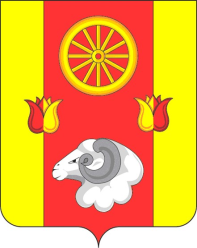 АдминистрацияПривольненского сельского поселенияРемонтненского районаРостовской областиПОСТАНОВЛЕНИЕот 24.03.2015г.                                   №   24                                     п.Привольный	                      О внесении изменений в постановлениеадминистрации Привольненского сельскогопоселения Ремонтненского районаот 17.12.2014г. № 84     В целях реализации решения Собрания депутатов Привольненского сельского поселения от 26.12.2014 года № 78 «О бюджете Привольненского сельского поселения Ремонтненского района на 2015 год и на плановый период 2016 и 2017 годов», ПОСТАНОВЛЯЮ:Внести  в постановление администрации Привольненского сельского поселения Ремонтненского района от 17.12.2014г. № 84 «О порядке применения бюджетной классификации бюджета Привольненского сельского поселения Ремонтненского района на 2015 год и на плановый период 2016 и 2017 годов» следующие изменения:1.1.   Приложение № 2 к Положению о порядке применения бюджетной классификации расходов бюджета Привольненского сельского поселения Ремонтненского района для составления  бюджета Привольненского сельского поселения Ремонтненского района на 2015 год и на плановый период 2016 и 2017 годов изложить в новой редакции согласно приложению к настоящему постановлению.Настоящее постановление вступает в силу с момента подписания.Контроль за исполнением настоящего постановления оставляю за собой.Глава Привольненскогосельского поселения                                                                  В.Н.Мироненкопостановление вноситсектор экономики и финансовПриложение № 2к Положению о порядке применениябюджетной классификации расходов бюджета Привольненского сельского поселения Ремонтненского района для составлениябюджета Привольненского сельского поселения Ремонтненского района на 2015 год и на плановый период 2016 и 2017 годовПеречень кодов целевых статей расходов бюджета Привольненского сельского поселения Ремонтненского района КодНаименование целевой статьи расходов1201 0 0000Муниципальная программа Привольненского сельского поселения «Социальная поддержка граждан»011 0000Подпрограмма «Социальная поддержка отдельных категорий граждан»01 1 2560Выплата ежемесячной доплаты к пенсии отдельным категориям граждан Привольненского сельского поселения в рамках подпрограммы «Социальная поддержка отдельных категорий граждан» муниципальной программы Привольненского сельского поселения «Социальная поддержка граждан» 02 0 0000Муниципальная программа  Привольненского сельского поселения «Обеспечение качественными жилищно-коммунальными услугами населения Привольненского сельского поселения»02 1 0000Подпрограмма «Мероприятия в области коммунального хозяйства»02 1 2561Мероприятия по повышению качества и надежности коммунальных услуг и поддержанию объектов водопроводного хозяйства поселения в состоянии, соответствующем нормативным и санитарным требованиям в рамках подпрограммы «Мероприятия в области коммунального хозяйства» муниципальной программы Привольненского сельского поселения «Обеспечение качественными жилищно-коммунальными услугами населения Привольненского сельского поселения»02 2 0000Подпрограмма «Благоустройство»02 2 2562Мероприятия по уличному освещению территории поселения в рамках подпрограммы «Благоустройство» муниципальной программы Привольненского сельского поселения «Обеспечение качественными жилищно-коммунальными услугами населения Привольненского сельского поселения»02 2 2563Мероприятия по озеленению поселения в рамках подпрограммы «Благоустройство» муниципальной программы Привольненского сельского поселения «Обеспечение качественными жилищно-коммунальными услугами населения Привольненского сельского поселения»02 2 2564Мероприятия по содержанию мест захоронения на территории поселения в рамках подпрограммы «Благоустройство» муниципальной программы Привольненского сельского поселения «Обеспечение качественными жилищно-коммунальными услугами населения Привольненского сельского поселения»02 2 2565Мероприятия по прочему благоустройству территории поселения в рамках подпрограммы «Благоустройство» муниципальной программы Привольненского сельского поселения «Обеспечение качественными жилищно-коммунальными услугами населения Привольненского сельского поселения»  02 2 2586Мероприятия по изготовлению сметной документации на капитальный ремонт объектов Привольненского сельского поселения в рамках подпрограммы «Благоустройство» муниципальной программы Привольненского сельского поселения «Обеспечение качественными жилищно-коммунальными услугами населения Привольненского сельского поселения»02 3 0000Подпрограмма «Межевание земельных участков»02 3 2566Мероприятия по межеванию земельных участков на территории поселения в рамках подпрограммы «Межевание земельных участков» муниципальной программы Привольненского сельского поселения «Обеспечение качественными жилищно-коммунальными услугами населения Привольненского сельского поселения»03 0 0000Муниципальная программа Привольненского сельского поселения «Обеспечение общественного порядка и противодействие преступности»03 1 0000 Подпрограмма «Противодействие коррупции»03 1 2567Мероприятия по просвещению, обучению и воспитанию по вопросам противодействия коррупции в рамках подпрограммы "Противодействие коррупции" муниципальной программы Привольненского сельского поселения "Обеспечение общественного порядка и противодействие преступности"03 2 0000Подпрограмма «Профилактика экстремизма и терроризма»  03 2 2568Мероприятия по антитеррористической защищенности объектов социальной сферы в рамках подпрограммы "Профилактика экстремизма и терроризма" муниципальной программы Привольненского сельского поселения "Обеспечение общественного порядка и противодействие преступности"03 3 0000Подпрограмма «Комплексные меры противодействия злоупотреблению наркотикам и их незаконному обороту»03 3 2569Производство и размещение тематической социальной рекламы, изготовление и размещение тематической полиграфической продукции в местах массового пребывания молодежи в рамках подпрограммы «Комплексные меры противодействия злоупотреблению наркотикам и их незаконному обороту» муниципальной программы Привольненского сельского поселения "Обеспечение общественного порядка и противодействие преступности"03 4 0000«Гармонизация межнациональных отношений на территории Привольненского  сельского поселения»03 4 2570Мероприятия по гармонизации межнациональных отношений на территории Привольненского сельского поселения в рамках подпрограммы «Гармонизация межнациональных отношений на территории Привольненского сельского поселения» муниципальной программы Привольненского сельского поселения "Обеспечение общественного порядка и противодействие преступности"04 0 0000Муниципальная программа  Привольненского сельского поселения «Защита населения и территории от чрезвычайных ситуаций, обеспечение пожарной безопасности и безопасности людей на водных объектах»04 1 0000Подпрограмма «Пожарная безопасность»  04 1 2571 Мероприятия по обеспечению пожарной безопасностью в рамках подпрограммы «Пожарная безопасность» муниципальной программы Привольненского сельского поселения "Защита населения и территории от чрезвычайных ситуаций, обеспечение пожарной безопасности и безопасности людей на водных объектах"04 1 9999Реализация направления расходов в рамках подпрограммы «Пожарная безопасность» муниципальной программы Привольненского сельского поселения "Защита населения и территории от чрезвычайных ситуаций, обеспечение пожарной безопасности и безопасности людей на водных объектах"04 2 0000Подпрограмма «Защита от чрезвычайных ситуаций»04 2 2572Мероприятия по обеспечению защиты от чрезвычайных ситуаций в рамках подпрограммы «Защита от чрезвычайных ситуаций» муниципальной программы Привольненского сельского поселения "Защита населения и территории от чрезвычайных ситуаций, обеспечение пожарной безопасности и безопасности людей на водных объектах"04 2 8501Иные межбюджетные трансферты по участию в предупреждении и ликвидации чрезвычайных ситуаций, гражданской обороне в границах поселения в рамках подпрограммы «Защита от чрезвычайных ситуаций» муниципальной программы Привольненского сельского поселения "Защита населения и территории от чрезвычайных ситуаций, обеспечение пожарной безопасности и безопасности людей на водных объектах"04 2 9999Реализация направления расходов в рамках подпрограммы «Защита от чрезвычайных ситуаций» муниципальной программы Привольненского сельского поселения "Защита населения и территории от чрезвычайных ситуаций, обеспечение пожарной безопасности и безопасности людей на водных объектах"04 3 0000Подпрограмма «Обеспечение безопасности на воде»04 3 2573Мероприятия по обеспечению безопасности на водных объектах в рамках подпрограммы «Обеспечение безопасности на воде» муниципальной программы Привольненского сельского поселения "Защита населения и территории от чрезвычайных ситуаций, обеспечение пожарной безопасности и безопасности людей на водных объектах"04 3 9999Реализация направления расходов в рамках подпрограммы «Обеспечение безопасности на воде» муниципальной программы Привольненского сельского поселения "Защита населения и территории от чрезвычайных ситуаций, обеспечение пожарной безопасности и безопасности людей на водных объектах"05 0 0000Муниципальная программа  Привольненского сельского поселения «Развитие культуры и туризма»05 1 0000Подпрограмма «Развитие библиотечного обслуживания населения» 05 1 0011Расходы на выплаты по оплате труда работников муниципальных органов местного самоуправления Привольненского сельского поселения в рамках подпрограммы «Развитие библиотечного обслуживания населения» муниципальной программы Привольненского сельского поселения «Развитие культуры и туризма»05 1 0059Расходы на обеспечение деятельности (оказание услуг) муниципальных учреждений Привольненского сельского поселения в части развития образования в сфере культуры и искусства в рамках подпрограммы «Развитие библиотечного обслуживания населения» муниципальной программы Привольненского сельского поселения "Развитие культуры и туризма"05 1 2574 Мероприятия по организации и проведению фестивалей, конкурсов, торжественных мероприятий и других мероприятий в области культуры в рамках подпрограммы «Развитие библиотечного обслуживания населения» муниципальной программы Привольненского сельского поселения "Развитие культуры и туризма"05 1 2588Софинансирование средств на повышение заработной платы работникам муниципальных учреждений культуры в рамках подпрограммы «Развитие библиотечного обслуживания населения» муниципальной программы Привольненского сельского поселения «Развитие культуры и туризма»05 1 9999Реализация направления расходов в рамках подпрограммы «Развитие библиотечного обслуживания населения» муниципальной программы Привольненского сельского поселения "Развитие культуры и туризма"05 2 0000Подпрограмма «Организация досуга  и обеспечение жителей услугами организаций культуры»05 2 0011Расходы на выплаты по оплате труда работников муниципальных органов местного самоуправления Привольненского сельского поселения в рамках подпрограммы «Организация досуга  и обеспечение жителей услугами организаций культуры» муниципальной программы Привольненского сельского поселения «Развитие культуры и туризма»05 2 0059Расходы на обеспечение деятельности (оказание услуг) муниципальных учреждений Привольненского сельского поселения в части развития образования в сфере культуры и искусства в рамках подпрограммы «Организация досуга и обеспечение жителей услугами организаций культуры» муниципальной программы Привольненского сельского поселения "Развитие культуры и туризма"05 2 2575Мероприятия по организации и проведению фестивалей, конкурсов, торжественных мероприятий и других мероприятий в области культуры в рамках подпрограммы «Организация досуга и обеспечение жителей услугами организаций культуры» муниципальной программы Привольненского сельского поселения "Развитие культуры и туризма"05 2 2589Софинансирование средств на повышение заработной платы работникам муниципальных учреждений культуры в рамках подпрограммы «Организация досуга и обеспечение жителей услугами организаций культуры» муниципальной программы Привольненского сельского поселения «Развитие культуры и туризма»05 2 9999Реализация направления расходов в рамках подпрограммы «Организация досуга и обеспечение жителей услугами организаций культуры» муниципальной программы Привольненского сельского поселения "Развитие культуры и туризма"06 0 0000Муниципальная программа  Привольненского сельского поселения «Развитие транспортной системы»06 1 0000Подпрограмма «Развитие транспортной инфраструктуры» 06 1 2576Расходы на содержание автомобильных дорог общего пользования местного значения и искусственных сооружений на них в рамках подпрограммы «Развитие транспортной инфраструктуры» муниципальной программы Привольненского сельского поселения «Развитие транспортной системы»06 1 2585Софинансирование расходов на ремонт и содержание автомобильных дорог общего пользования местного значения в рамках подпрограммы "Развитие транспортной инфраструктуры " муниципальной программы Привольненского сельского поселения "Развитие транспортной системы"06 1 7351Расходы на ремонт и содержание автомобильных дорог общего пользования местного значения в рамках подпрограммы «Развитие транспортной инфраструктуры» муниципальной программы Привольненского сельского поселения «Развитие транспортной системы» 06 2 0000Подпрограмма «Повышение безопасности дорожного движения» 06 2 2577Расходы на обеспечение безопасности дорожного движения на автомобильных дорогах общего пользования в рамках подпрограммы «Повышение безопасности дорожного движения» муниципальной программы Привольненского сельского поселения «Развитие транспортной системы» 07 0 0000Муниципальная программа Привольненского сельского поселения «Охрана окружающей среды и рациональное природопользование»07 1 0000Подпрограмма «Охрана окружающей среды»07 1 2578Мероприятия по охране окружающей среды в рамках подпрограммы «Охрана окружающей среды» муниципальной программы Привольненского сельского поселения «Охрана окружающей среды и рациональное природопользование»07 1 9999Реализация направления расходов в рамках подпрограммы «Охрана окружающей среды» муниципальной программы Привольненского сельского поселения «Охрана окружающей среды и рациональное природопользование»08 0 0000 Муниципальная программа Привольненского сельского поселения «Муниципальная политика»   08 1 0000Подпрограмма «Развитие муниципального управления и муниципальной службы в Привольненском сельском поселении, дополнительное профессиональное образование лиц, занятых в системе местного самоуправления»08 1 2579Обеспечение дополнительного профессионального образования лиц, замещающих выборные муниципальные должности, муниципальных служащих в рамках подпрограммы «Развитие муниципального управления и муниципальной службы в Привольненском сельском поселении, дополнительное профессиональное образование лиц, занятых в системе местного самоуправления» муниципальной программы Привольненского сельского поселения «Муниципальная политика»08 1 2580Совершенствование правовой и методической основы муниципальной службы в рамках подпрограммы «Развитие муниципального управления и муниципальной службы в Привольненском сельском поселении, дополнительное профессиональное образование лиц, занятых в системе местного самоуправления» муниципальной программы Привольненского сельского поселения «Муниципальная политика»08 2 0000Подпрограмма «Содействие развитию институтов и инициатив гражданского  общества в Первомайском сельском поселении»08 2 2581Мероприятия, направленные на гармонизацию межэтнических отношений в Привольненском сельском поселении в рамках подпрограммы «Содействие развитию институтов и инициатив гражданского общества в Привольненском сельском поселении» муниципальной программы Привольненского сельского поселения «Муниципальная политика»08 3 0000Подпрограмма «Обеспечение реализации муниципальной программы Привольненского сельского поселения «Муниципальная политика»08 3 2582Официальная публикация нормативно-правовых актов Привольненского сельского поселения, проектов правовых актов Привольненского сельского поселения и иных информационных материалов в рамках подпрограммы «Обеспечение реализации муниципальной программы Привольненского сельского поселения «Муниципальная политика»» муниципальной программы Привольненского сельского поселения «Муниципальная политика»09 0 0000Муниципальная программа  Привольненского сельского поселения «Управление муниципальными финансами и создание условий для эффективного управления муниципальными финансами»09 1 0000Подпрограмма «Долгосрочное финансовое планирование»09 2 0000Подпрограмма «Нормативно-методическое обеспечение и организация бюджетного процесса»09 2 0011Расходы на выплаты по оплате труда работников муниципальных органов местного самоуправления Привольненского сельского поселения в рамках подпрограммы «Нормативно – методическое обеспечение и организация бюджетного процесса» муниципальной программы Привольненского сельского поселения «Управление муниципальными финансами и создание условий для эффективного управления муниципальными финансами»09 2 0019Расходы на обеспечение функций работников муниципальных органов местного самоуправления Привольненского сельского поселения в рамках подпрограммы «Нормативно – методическое обеспечение и организация бюджетного процесса» муниципальной программы Привольненского сельского поселения «Управление муниципальными финансами и создание условий для эффективного управления муниципальными финансами»09 2 9999Реализация направления расходов в рамках подпрограммы «Нормативно-методическое обеспечение и организация бюджетного процесса» муниципальной программы Привольненского сельского поселения «Управление муниципальными финансами и создание условий для эффективного управления муниципальными финансами»09 3 0000Подпрограмма «Управление муниципальным долгом Привольненского сельского поселения»09 4 0000Подпрограмма «Создание и развитие муниципальной интегрированной информационной системы управления общественными финансами «Электронный бюджет»09 5 0000Подпрограмма «Поддержание устойчивого исполнения местного бюджета»10 0 0000Муниципальная программа Привольненского сельского поселения «Развитие физической культуры и спорта»10 1 0000Подпрограмма «Развитие физической культуры и массового спорта»10 1 2583Физкультурные и массовые спортивные мероприятия в рамках подпрограммы «Развитие физической культуры и массового спорта» муниципальной программы Привольненского сельского поселения «Развитие физической культуры и спорта»98 0 0000Обеспечение функционирования Главы Привольненского сельского поселения98 1 0000Глава Привольненского сельского поселения98 1 0011Расходы на выплаты по оплате труда работников муниципальных органов местного самоуправления Привольненского сельского поселения 98 1 0019Расходы на обеспечение функций работников муниципальных органов местного самоуправления Привольненского сельского поселения99 0 0000Непрограммные расходы муниципальных органов местного самоуправления Привольненского сельского 99 1 0000Финансовое обеспечение непредвиденных расходов99 1 99010Резервный фонд Администрации Привольненского сельского поселения на финансовое обеспечение непредвиденных расходов в рамках непрограммного направления деятельности «Реализация функций муниципальных органов Привольненского сельского поселения»99 2 0000Обслуживание муниципального долга Привольненского сельского поселения99 2 9009Процентные платежи по муниципальному долгу Привольненского сельского поселения99 9 0000Непрограммные расходы99 9 2584Оценка муниципального имущества, признание прав и регулирование отношений по муниципальной собственности Привольненского сельского поселения по иным непрограммным мероприятиям в рамках непрограммного направления деятельности «Реализация функций муниципальных органов Привольненского сельского поселения»99 9 2590Проведение выборов главы муниципального образования «Привольненское сельское поселение» по иным непрограммным мероприятиям в рамках непрограммного направления деятельности «Реализация функций муниципальных органов Привольненского сельского поселения»99 9 7239Расходы на осуществление полномочий по определению в соответствии с частью 1 статьи 11.2 Областного закона от 25 октября 2002 года № 273-ЗС «Об административных правонарушениях» перечня должностных лиц, уполномоченных составлять протоколы об административных правонарушениях, по иным непрограммным мероприятиям в рамках непрограммного направления деятельности «Реализация функций муниципальных органов Привольненского сельского поселения»99 9 5118Расходы на осуществление первичного воинского учета на территориях, где отсутствуют военные комиссариаты, по иным непрограммным мероприятиям в рамках непрграммного направления деятельности «Реализация функций муниципальных органов Привольненского сельского поселения»99 9 9911Условно утвержденные расходы по иным непрограммным мероприятиям в рамках непрограммного направления деятельности «Реализация функций муниципальных органов Привольненского сельского поселения»99 9 9999Реализация направления расходов по иным непрограммным мероприятиям в рамках непрограммного направления деятельности «Реализация функций муниципальных органов Привольненского сельского поселения»